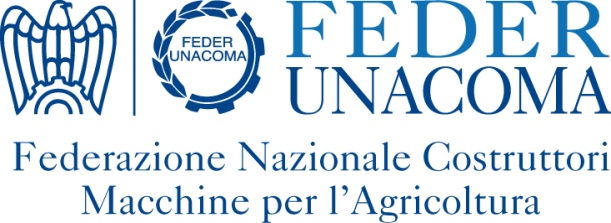 Nuove Aziende Associate – Marzo 2024AVMAP Srl54033 CARRARA MS - Viale Zaccagna, 6 - Tel. 0585 7721Email: commerciale@avmap.it - http://www.avmap.itIoT per agricoltura - Programmi informatici per gestione veicoli - Sistemi di diagnosi elettronica - Sistemi di guida automatica - Sistemi elettronici per agricoltura di precisione - Sistemi GPS - Sistemi ISOBUS - Sistemi telematici - Software e servizi GIS - Soluzioni Cloud per agricolturaIoT for agriculture - Vehicle management software - Electronic diagnostic systems - Auto-guidance systems - Electronic systems for precision agriculture - GPS systems - ISOBUS systems - Telematics systems - GIS software and services - Cloud solutions for agricultureAssociazione di appartenenza: AGRIDIGITALFRATELLI CAMISA Roberto e Massimo & C.Snc43053 COMPIANO PR - Loc.Isola, 74 - Tel.0525.825.145 - Fax 0525.825.519Email: info@fratellicamisa.it - http://www.fratellicamisa.itTrattrici a cingoli in gomma, a telaio rigido - Motocarriole a batteria - Motocarriole con motore endotermico - Veicoli con pianale di carico - Macchine porta attrezzature multifunzione compatte - Macchine porta attrezzature multifunzione radiocomandate - Veicoli porta attrezzature multifunzione - Verricelli forestaliTractors with rubber tracks, rigid frame - Battery powered mini dumpers - Combustion engine powered mini dumpers - Transporters - Compact tool carriers - Multi-purpose remote controlled tool carriers - Multi-purpose tool carrier vehicles - Forestry winchesAssociazione di appartenenza: ASSOTRATTORI - ASSOMASE - COMAGARDENM.O.M. MORETTO Officine Meccaniche Srl 37050 OPPEANO VR - Via Villa Fontana, 137 - Tel.045.714.6086Email: info@momofficine.it - https://www.momofficine.itImpianti per irrigazione fissi a goccia - Raccogli manichetta gocciolante portate-trainate - Stendi manichetta gocciolante portate-trainate - Seminatrici di precisione a distribuzione meccanica - Seminatrici per semina diretta o su sodo - Spandiconcime per concimi solidi a distribuzione pneumatica portati-trainati - Pacciamatrici portate-trainateDrip irrigation systems - Mounted-towed irrigation hose collectors - Mounted-towed irrigation hose winders - Precision mechanical seed drills - Direct or sod seed drills - Mounted-towed pneumatic solid fertilizer spreaders - Mounted-towed mulch layersAssociazione di appartenenza: ASSOIDROTECH - ASSOMAO (Macchine per la protezione delle colture - Macchine per la semina, trapianto e concimazione)OCCHIPINTI Srl95040 RADDUSA CT - Via Scalo sn - Tel.095.662.650E-mail: info@occhipinticilindri.it - http://www.occhipinticilindri.itCentraline oleodinamiche - Cilindri oleodinamici - Mozzi - Piedi di appoggio idraulici - Raccorderie per oleodinamica - Tubi flessibili in gommaControl units for hydraulics - Hydraulic cylinders - Hubs - Hydraulic jacks - Joints for hydraulics - Rubber hosesAssociazione di appartenenza: COMACOMP